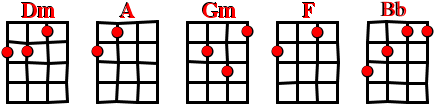  France Gall 1964                  BPM   133      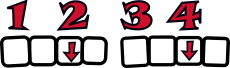  Premières notes du chant : Fa Ré ré ré ré
Intro :    Dm (x fois) 
Refrain 1Dm                                     Dm
Laisse tomber les filles, laisse tomber les filles
A                                                Dm
Un jour c'est toi qu'on laissera
Dm                                     Dm
Laisse tomber les filles, laisse tomber les filles
 A                                             Dm
Un jour c'est toi qui pleureras
Couplet 1
Gm                                            Dm 
Oui j'ai pleuré mais ce jour-là, 
                                     A                                         Dm
Non je ne pleurerai pas  Non je ne pleurerai pas
Gm                                           Dm
Je dirai c'est bien fait pour toi, 
                                     A                                        Dm
Je dirai ça t'apprendra  Je dirai ça t'apprendra

Refrain 2Dm                                     Dm
Laisse tomber les filles, laisse tomber les filles
A                                           Dm
Ça te jouera un mauvais tour
Dm                                     Dm
Laisse tomber les filles, laisse tomber les filles
A                                        Dm
Tu le paieras un de ces jours

Couplet 2
Gm                                    Dm 
On ne joue pas impunément, 
                                     A                                        Dm
Avec un coeur innocent Avec un coeur innocent
Gm                                  Dm    
Tu verras ce que je ressens 
                                    A                                         Dm
Avant qu'il ne soit longtemps Avant qu'il ne soit longtemps
Pont
F
La chance abandonne
Dm
Celui qui ne sait
  F       /                 Bb              F
Que laisser les coeurs blessés
Dm           /      Gm    
Tu n'auras personne
  A           /       Dm
Pour te consoler
Bb           /        A       Dm
Tu ne l'auras pas volé

Refrain 3Dm                                     Dm
Laisse tomber les filles, laisse tomber les filles
A                                                Dm
Un jour c'est toi qu'on laissera
Dm                                     Dm
Laisse tomber les filles, laisse tomber les filles
 A                                             Dm
Un jour c'est toi qui pleureras
FinGm                                               Dm
Non pour te plaindre il n'y aura,                                         APersonne d'autre que toi
                                       Dm
Personne d'autre que toi
Gm                               Dm   Alors tu te rappelleras,                                      A
Tout ce que je te dis là
                                    Dm
Tout ce que je te dis là.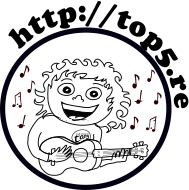 V1